ΣΥΛΛΟΓΟΣ ΕΚΠΑΙΔΕΥΤΙΚΩΝ Π. Ε.          ΑΜΑΡΟΥΣΙΟΥ                                                    Μαρούσι 11 – 4 – 2024 Ταχ. Δ/νση: Λ. Κηφισιάς 211                                        Αρ. Πρ. : 112 Τ.Κ.  15124 Μαρούσι Τηλ. & Fax: 210 8020697 Πληροφορίες: Δημ. Πολυχρονιάδης (6945394406)                                                                  Email:syll2grafeio@gmail.com                                       Δικτυακός τόπος: http//: www.syllogosekpaideutikonpeamarousiou.gr                                                            ΠΡΟΣ: ΤΑ ΜΕΛΗ ΤΟΥ ΣΥΛΛΟΓΟΥ ΜΑΣΚοινοποίηση: Δ/νση Π. Ε. Β΄ Αθήνας, Δ. Ο. Ε., Συλλόγους Εκπ/κών Π. Ε. της χώρας ΔΕΛΤΙΟ ΤΥΠΟΥ – ΚΑΤΑΓΓΕΛΙΑ ΤΟΝ ΦΟΒΟ ΜΑΣ ΝΑ ΕΧΟΥΝ Το Δ. Σ. του Συλλόγου Εκπ/κών Π. Ε. Αμαρουσίου ΚΑΤΑΓΓΕΛΛΕΙ ως απαράδεκτες τις ενέργειες των αρμοδίων της Δ/νσης Π. Ε. Β΄ Αθήνας οι οποίοι απουσίαζαν ομαδικά (Διευθυντής Π. Ε. Β΄ Αθήνας, Προϊσταμένη Εκπ/κών Θεμάτων, Προϊσταμένη Διοικητικού) προκειμένου να μην συναντηθούν με τα μέλη των Δ. Σ. των Σ. Ε. Π. Ε. της Β΄ Αθήνας σε προγραμματισμένη και ανακοινωμένη από τα πριν παράσταση διαμαρτυρίας που πραγματοποιήθηκε στην έδρα της Δ/νσης Π. Ε. Β΄ Αθήνας την Τετάρτη 10 – 4 – 2024 στις 13:30 στο πλαίσιο της μάχης που δίνει ο κλάδος ενάντια στην εφαρμογή της «αξιολόγησης» των νόμων 4692/2020 & 4823/2021.Διαμηνύσαμε στους αρμοδίους της Δ/νσης Π. Ε. Β΄ Αθήνας να μην τολμήσουν να αγγίξουν απεργό συνάδελφό μας Δ/ντή – Δ/ντρια – Προϊστάμενο – Προϊσταμένη ο οποίος συμμετέχει στην απεργία – αποχή διότι θα αντιμετωπίσουν όλες τις συνέπειες του νόμου μέσω ένδικων μέσων που θα ασκηθούν σε βάρος τους με βάση τις αποφάσεις της Δ. Ο. Ε. και των σωματείων μας. ΤΟΝ ΦΟΒΟ ΜΑΣ ΝΑ ΕΧΟΥΝ. 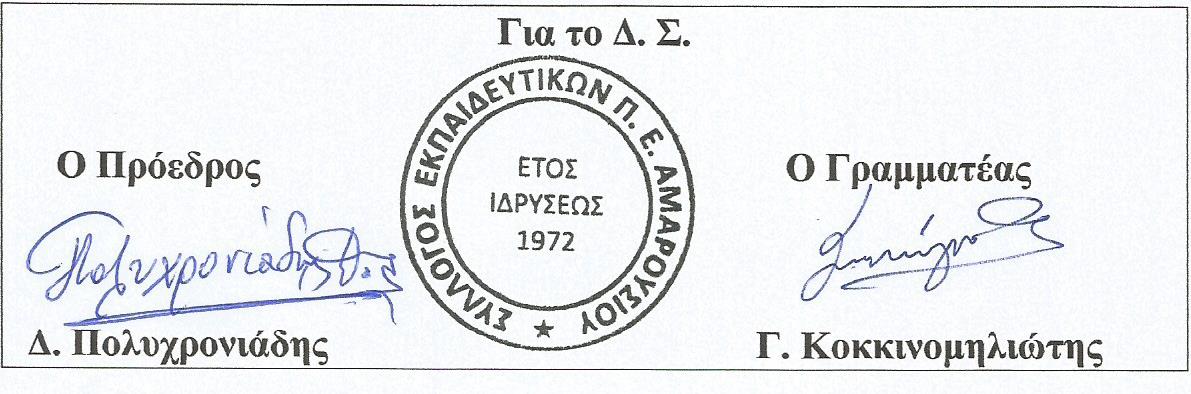 